Планмероприятий по противодействию коррупциина 2021-2022 учебный годв МКОУ «АСОШ»Общие положения:План работы по противодействию коррупции в МКОУ «АСОШ»  разработан на основании:- Федерального закона от 25.12.2008 № 273-ФЗ «О противодействии коррупции»;- Федерального закона от 17.07.2009 № 172-ФЗ «Об антикоррупционной экспертизе нормативных правовых актов и проектов нормативных правовых актов»;- Федеральный закон 21.11.2011 № 329 «О внесении изменений в отдельные законодательные акты РФ в связи с совершенствованием государственного управления в области противодействия коррупции»; -Указ Президента РФ от 19 мая 2008 г. N 815 "О мерах по противодействию коррупции";- Постановление Правительства Российской Федерации от 15 августа 2013 г. N 706 г. Москва "Об утверждении Правил оказания платных образовательных услуг"1.2. План определяет основные направления реализации антикоррупционной политики в школе, систему и перечень программных мероприятий, направленных на противодействие коррупции в ОУ.2. Цели и задачи- недопущение предпосылок, исключение возможности фактов коррупции в школе- обеспечение выполнения Плана противодействия коррупции  в рамках компетенции администрации школы;- обеспечение защиты прав и законных интересов граждан от негативных процессов и явлений, связанных с коррупцией, укрепление доверия граждан к деятельности администрации школы. Для достижения указанных целей требуется решение следующих задач:- предупреждение коррупционных правонарушений;- оптимизация и конкретизация полномочий должностных лиц;- формирование антикоррупционного сознания участников образовательного процесса;- обеспечение неотвратимости ответственности за совершение коррупционных правонарушений;- повышение эффективности управления, качества и доступности предоставляемых школой образовательных услуг;- содействие реализации прав граждан на доступ к информации о деятельности школы3. Ожидаемые результаты реализации Плана- повышение эффективности управления, качества и доступности предоставляемых образовательных услуг;- укрепление доверия граждан к деятельности администрации школы.Контроль за реализацией Плана в школе осуществляется директором школы, ответственным за ведение профилактической работы по предупреждению коррупционных и иных правонарушений в школе, а также членами антикоррупционной комиссии.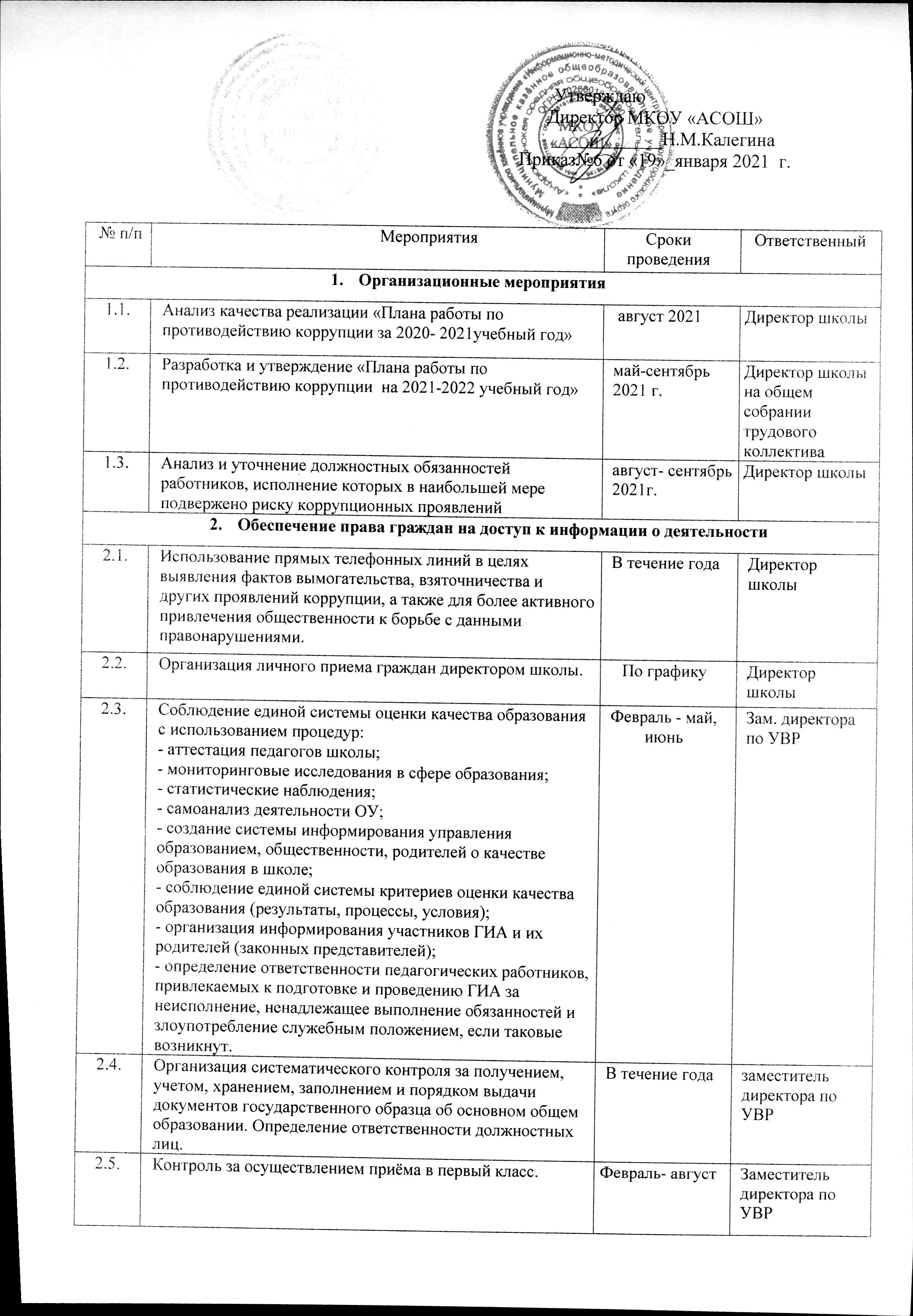                                            Утверждаю                                                                          Директор МКОУ «АСОШ»	____________Н.М.Калегина                                                                          Приказ№6 от «19»_января 2021  г. № п/пМероприятияСроки проведенияОтветственныйОрганизационные мероприятияОрганизационные мероприятияОрганизационные мероприятияОрганизационные мероприятия1.1.Анализ качества реализации «Плана работы по противодействию коррупции за 2020- 2021учебный год» август 2021Директор школы1.2.Разработка и утверждение «Плана работы по противодействию коррупции  на 2021-2022 учебный год»май-сентябрь 2021 г.Директор школы на общем собрании трудового коллектива1.3.Анализ и уточнение должностных обязанностей работников, исполнение которых в наибольшей мере подвержено риску коррупционных проявленийавгуст- сентябрь 2021г.Директор школыОбеспечение права граждан на доступ к информации о деятельностиОбеспечение права граждан на доступ к информации о деятельностиОбеспечение права граждан на доступ к информации о деятельностиОбеспечение права граждан на доступ к информации о деятельности2.1.Использование прямых телефонных линий в целях выявления фактов вымогательства, взяточничества и других проявлений коррупции, а также для более активного привлечения общественности к борьбе с данными правонарушениями.В течение годаДиректор школы2.2.Организация личного приема граждан директором школы.По графикуДиректор школы2.3.Соблюдение единой системы оценки качества образования с использованием процедур:- аттестация педагогов школы;- мониторинговые исследования в сфере образования;- статистические наблюдения;- самоанализ деятельности ОУ;- создание системы информирования управления образованием, общественности, родителей о качестве образования в школе;- соблюдение единой системы критериев оценки качества образования (результаты, процессы, условия);- организация информирования участников ГИА и их родителей (законных представителей);- определение ответственности педагогических работников, привлекаемых к подготовке и проведению ГИА за неисполнение, ненадлежащее выполнение обязанностей и злоупотребление служебным положением, если таковые возникнут.Февраль - май, июньЗам. директорапо УВР2.4.Организация систематического контроля за получением, учетом, хранением, заполнением и порядком выдачи документов государственного образца об основном общем образовании. Определение ответственности должностных лиц.В течение годазаместитель директора по УВР2.5.Контроль за осуществлением приёма в первый класс.Февраль- августЗаместитель директора по УВР  2.6.Информирование граждан об их правах на получение образования.В течение годаКлассные руководители,Администрация школы2.7.Усиление контроля за недопущением фактов неправомерного взимания денежных средств с родителей (законных представителей).В течение годаДиректор школы2.8.Обеспечение соблюдений правил приема, перевода и отчисления, обучающихся из школыВ течение годаДиректор школыОбеспечение открытости деятельности образовательного учрежденияОбеспечение открытости деятельности образовательного учрежденияОбеспечение открытости деятельности образовательного учрежденияОбеспечение открытости деятельности образовательного учреждения3.1.Проведение Дней открытых дверей. Ознакомление родителей с условиями поступления в школу, обучения в ней (для первоклассников)В течение годаДиректор школы, Зам. директора по УВР3.2.Модернизация нормативно-правовой базы деятельности школы, в том числе в целях совершенствования единых требований к обучающимся, законным представителям и работникам ОУ.Январь - март 2021 годаДиректор школы,Зам. директора по УВР, ВР3.3.Своевременное информирование посредством размещения информации на сайте школы, в СМИ о проводимых мероприятиях.В течение годаЗам. директора по ВР3.4.Усиление персональной ответственности работников школы за неправомерное принятие решения в рамках своих полномочий.В течение годаДиректоршколы3.5.Рассмотрение вопросов исполнения законодательства о борьбе с коррупцией на совещаниях при директоре, педагогических советахВ течение годаЗам. директора по УВР, ВР3.6.
Привлечение к дисциплинарной ответственности работников школы, не принимающих должных мер по обеспечению исполнения антикоррупционного законодательства.По фактуДиректоршколыАнтикоррупционное образованиеАнтикоррупционное образованиеАнтикоррупционное образованиеАнтикоррупционное образование4.1.Проведение Единых информационных дней, посвящённых формированию правового сознания и антикоррупционного мировоззрения обучающихсяОктябрьКлассные руководители4.2.Участие в конкурсах антикоррупционной направленностиВ течение годаЗам. директора по ВР4.3.Диспут: «Что заставляет человека брать взятки?» (8-9 классы)ДекабрьКл.руковод.4.4.Творческая работа (сочинение, эссе) среди обучающихся 8-9 классов на тему «Я против коррупции»НоябрьМО учителей русского языка и литературы4.5.Беседа: «Коррупция. Твоё НЕТ имеет значение».(5-6 классы)ЯнварьКлассные руководители4.6Лекция: «Коррупция – явление политическое или экономическое?». (8-9 классы)МартКлассные руководители4.7.Анкетирование: «Бытовая» коррупция в школе».МайЗам.директора по ВРРабота с педагогамиРабота с педагогамиРабота с педагогамиРабота с педагогами5.1.Корректировка планов мероприятий по формированию антикоррупционного мировоззрения обучающихся.ЯнварьКлассные руководители5.2.Встречи педагогического коллектива с представителями правоохранительных органов.В течении годаЗам. директорапо ВРРабота с родителями общественностью Работа с родителями общественностью Работа с родителями общественностью Работа с родителями общественностью 6.2.Участие в публичном отчете школы.сентябрьАнтикоррупционная комиссия6.3.Встреча родительской общественности с представителями правоохранительных органов.В течение годаДиректор школы6.4.Круглый стол с участием администрации школы и родительской общественности по вопросу «Коррупция и антикоррупционная политика школы».ДекабрьДиректор школы,Антикоррупционная комиссия, 6.5.Родительские собрания по темам формирования антикоррупционного мировоззрения учащихся.в течение годаАнтикоррупционная комиссия6.6.День открытых дверей школы для родителеймарт-апрельЗаместители директора 6.7.Проведение социологического исследования среди родителей по теме «Удовлетворённость потребителей качеством образовательных услуг»ФевральЗам. директора по ВР, педагог-психолог6.8.Обеспечение соблюдения порядка административных процедур по приёму и рассмотрению жалоб и обращений гражданПостоянноАнтикоррупционная комиссия6.9.Экспертиза жалоб и обращений граждан, поступающих через информационные каналы связи (электронная почта, телефон) на предмет установления фактов проявления коррупции должностными лицами школыПо мере поступления обращенийАнтикоррупционная комиссияОрганизация взаимодействия с правоохранительными органамиОрганизация взаимодействия с правоохранительными органамиОрганизация взаимодействия с правоохранительными органамиОрганизация взаимодействия с правоохранительными органами7.1.Обмен информацией в рамках межсетевого взаимодействия в объёме компетенцииПостоянноДиректор школыОсуществление контроля финансово-хозяйственной и образовательной деятельности в целях предупреждения коррупцииОсуществление контроля финансово-хозяйственной и образовательной деятельности в целях предупреждения коррупцииОсуществление контроля финансово-хозяйственной и образовательной деятельности в целях предупреждения коррупцииОсуществление контроля финансово-хозяйственной и образовательной деятельности в целях предупреждения коррупции8.2.Осуществление контроля за целевым использованием бюджетных средствВ течение годаДиректор школы Антикоррупционная комиссия  8.3.Осуществление контроля за организацией и проведением ЕГЭСентябрь -июль  Заместитель директора  по УВР8.4.Осуществление контроля за получением, учётом, хранением, заполнением и порядком выдачи документов государственного образца об основном общем образовании и о среднем общем образованииИюнь, июль Заместитель директора по УВР